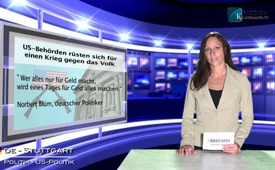 US-Behörden rüsten sich für den Krieg gegen das Volk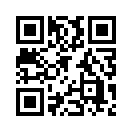 Neben der Umweltschutzbehörde, der Bundessteuerbehörde und der Behörde für die Verwaltung und wirtschaftliche Verwertung von öffentlichem Land hat nun auch die US-Zulassungsbehörde für organische Nahrungsmittel Maschinenpistolen bestellt...Neben der Umweltschutzbehörde, der Bundessteuerbehörde und der Behörde für die Verwaltung und wirtschaftliche Verwertung von öffentlichem Land hat nun auch die US-Zulassungsbehörde für organische Nahrungsmittel Maschinenpistolen bestellt. 
Zur Erinnerung: Bereits Anfang 2013 hatte die US-Heimatschutzbehörde DHS (das ist das Ministerium für innere Sicherheit der Vereinigten Staaten) 1,6 Milliarden Schuss Munition bestellt (sehen Sie sich dazu die Kla-TV-Sendung vom 19.April an). 
Die Militarisierung der US-amerikanischen Bundesbehörden schreitet also stark voran, während die US Regierung gleichzeitig aggressiv versucht, die privaten Bürger zu entwaffnen. 
Diese ansteigende Machtkonzentration in den Händen der Bundesbehörden birgt die Gefahr, dass sich die Waffen nicht nur gegen vermeintliche Terroristen oder Kriminelle richten, sondern zunehmend auch gegen harmlose Bürger, die lediglich eine regierungskritische Haltung vertreten.

Da Gewalt, Macht und Geld eng beieinander sind, verabschiede ich mich heute von Ihnen mit folgendem Zitat von Norbert Blüm:
„Wer alles nur für Geld macht, wird eines Tages für Geld alles machen."von ap.Quellen:http://info.kopp-verlag.de/hintergruende/enthuellungen/mike-adams/us-zulassungsbehoerde-fuer-organische-nahrungsmittel-kauft-maschinenpistolen-mit-nachtsichtgeraeten-.htmlDas könnte Sie auch interessieren:---Kla.TV – Die anderen Nachrichten ... frei – unabhängig – unzensiert ...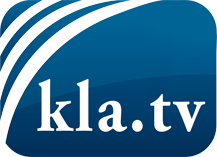 was die Medien nicht verschweigen sollten ...wenig Gehörtes vom Volk, für das Volk ...tägliche News ab 19:45 Uhr auf www.kla.tvDranbleiben lohnt sich!Kostenloses Abonnement mit wöchentlichen News per E-Mail erhalten Sie unter: www.kla.tv/aboSicherheitshinweis:Gegenstimmen werden leider immer weiter zensiert und unterdrückt. Solange wir nicht gemäß den Interessen und Ideologien der Systempresse berichten, müssen wir jederzeit damit rechnen, dass Vorwände gesucht werden, um Kla.TV zu sperren oder zu schaden.Vernetzen Sie sich darum heute noch internetunabhängig!
Klicken Sie hier: www.kla.tv/vernetzungLizenz:    Creative Commons-Lizenz mit Namensnennung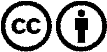 Verbreitung und Wiederaufbereitung ist mit Namensnennung erwünscht! Das Material darf jedoch nicht aus dem Kontext gerissen präsentiert werden. Mit öffentlichen Geldern (GEZ, Serafe, GIS, ...) finanzierte Institutionen ist die Verwendung ohne Rückfrage untersagt. Verstöße können strafrechtlich verfolgt werden.